О создании комиссии по проведению конкурсов или аукционов на право заключения договоров аренды, договоров безвозмездного пользования, договоров доверительного управления имуществом, иных договоров, предусматривающих переход прав в отношении муниципального имущества сельского поселения Саитбабинский сельсовет муниципального района Гафурийский район Республики Башкортостан В соответствии с Федеральным законом от 26.07.2006 г. №135-ФЗ «О защите конкуренции», Приказом Федеральной антимонопольной службы от 10.02.2010 г. №67 «О порядке проведения конкурсов или аукционов на право заключения договоров аренды, договоров безвозмездного пользования, договоров доверительного управления имуществом, иных договоров, предусматривающих переход прав в отношении государственного или муниципального имущества, и перечне видов имущества, в отношении которого заключение указанных договоров может осуществляться путем проведения торгов в форме конкурса», решением Совета  сельского поселения Саитбабинский сельсовет муниципального района Гафурийский район Республики Башкортостан от 28.12.2022г. №92-287/1 «Об утверждении Порядка оформления прав пользования муниципальным имуществом сельского поселения Саитбабинский сельсовет муниципального района Гафурийский район Республики Башкортостан и методики определения годовой арендной платы за пользование муниципальным имуществом сельского поселения Саитбабинский сельсовет муниципального района Гафурийский район Республики Башкортостан», Администрация сельского поселения Саитбабинский сельсовет муниципального района Гафурийский район Республики Башкортостан постановляет: Создать комиссию по проведению конкурсов или аукционов на право заключения договоров аренды, договоров безвозмездного пользования, договоров доверительного управления имуществом, иных договоров, предусматривающих переход прав в отношении муниципального имущества сельского поселения Саитбабинский сельсовет муниципального района Гафурийский район Республики Башкортостан (далее – Комиссия) в следующем составе:Председатель Комиссии -  глава сельского поселения Саитбабинский сельсовет муниципального района Гафурийский район Республики Башкортостан – Кунафин Венер Сахиуллович;Заместитель председателя Комиссии – управляющий делами АСП Саитбабинский сельсовет МР Гафурийский район РБ – Байбулдина Фаниза Зайнулловна.Члены Комиссии:Специалист I категории военно-учетного стола АСП Саитбабинский сельсовет – Сираев Раиф Рауфович;Специалист по делам молодежи АСП Саитбабинский сельсовет – Загидуллин Ильназ Фанурович;Депутат Совета сельского поселения Саитбабинский сельсовет – Сулейманов Хайдар Махмутович (по согласованию). Секретарь Комиссии:   Специалист I категории АСП Саитбабинский сельсовет МР   Гафурийский район РБ – Суфиянова Венера Хатмулловна.2. Определить следующий порядок работы комиссии:2.1. Комиссия осуществляет рассмотрение заявок на участие в аукционе (конкурсе), отбор участников аукциона (конкурса), ведение протокола рассмотрения заявок на участие в аукционе (конкурсе), протокола аукциона (конкурса), протокола об отказе от заключения договора, протокола об отстранении заявителя или участника аукциона (конкурса) от участия в аукционе (конкурсе).2.2. Комиссия правомочна осуществлять свои функции, если на заседании комиссии присутствует не менее пятидесяти процентов общего числа ее членов.2.3.Члены комиссии должны быть уведомлены секретарем комиссии о месте, дате  и времени проведения заседания комиссии.2.4. Члены комиссии лично участвуют в заседаниях и подписывают протоколы заседаний комиссии.2.5. Решения комиссии принимаются открытым голосованием простым большинством голосов членов комиссии, присутствующих на заседании. Каждый член комиссии имеет один голос.3. Контроль над выполнением настоящего постановления оставляю за собой.Глава  сельского поселения 		      			        В.С. КунафинБАШҠОРТОСТАН РЕСПУБЛИКАҺЫҒАФУРИ РАЙОНЫ МУНИЦИПАЛЬ РАЙОНЫНЫӉ СƏЙЕТБАБА АУЫЛ СОВЕТЫ АУЫЛ БИЛƏМƏҺЕ ХАКИМИƏТЕ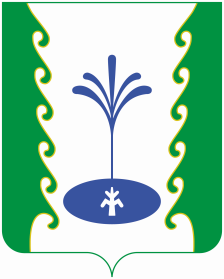 АДМИНИСТРАЦИЯСЕЛЬСКОГО ПОСЕЛЕНИЯ САИТБАБИНСКИЙ СЕЛЬСОВЕТМУНИЦИПАЛЬНОГО РАЙОНА ГАФУРИЙСКИЙ РАЙОН РЕСПУБЛИКИ БАШКОРТОСТАНҠАРАРПОСТАНОВЛЕНИЕ19 март 2024 й.№ 1019 март 2024 г.